V minulém období jste měli ke kontrole zaslat přepis textu písničky. Kdo tak ještě neučinil, napravte to prosím co nejdříve.11.5. – 17.5.V učebnici na straně 52 si přečti text ve cvičení 6A. Následně si jej do školního sešitu přelož.18.5. – 24.5.V pracovním sešitě vypracuj cvičení 60/8A a 60/8B. Následně vyfoť a zašli ke kontrole na můj e-mail do 24.5.Potřebnou nahrávku najdeš na následujícím odkaze ->https://www.mauthor.com/embed/5321934017658880V pravém rohu té „televizky“ klikni na šipku doprava ->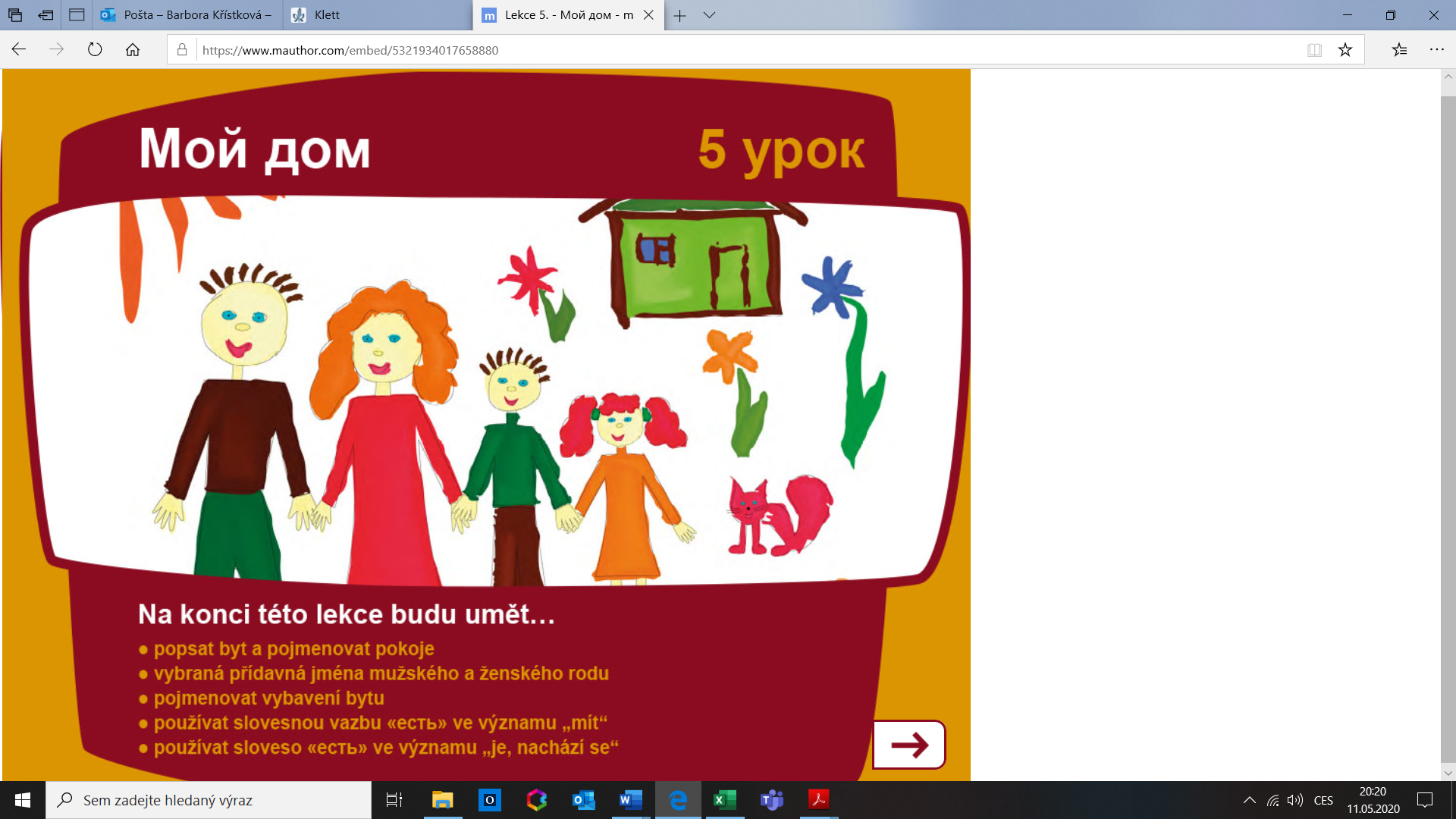 Pak ještě jednou, tentokráte v levém rohu ->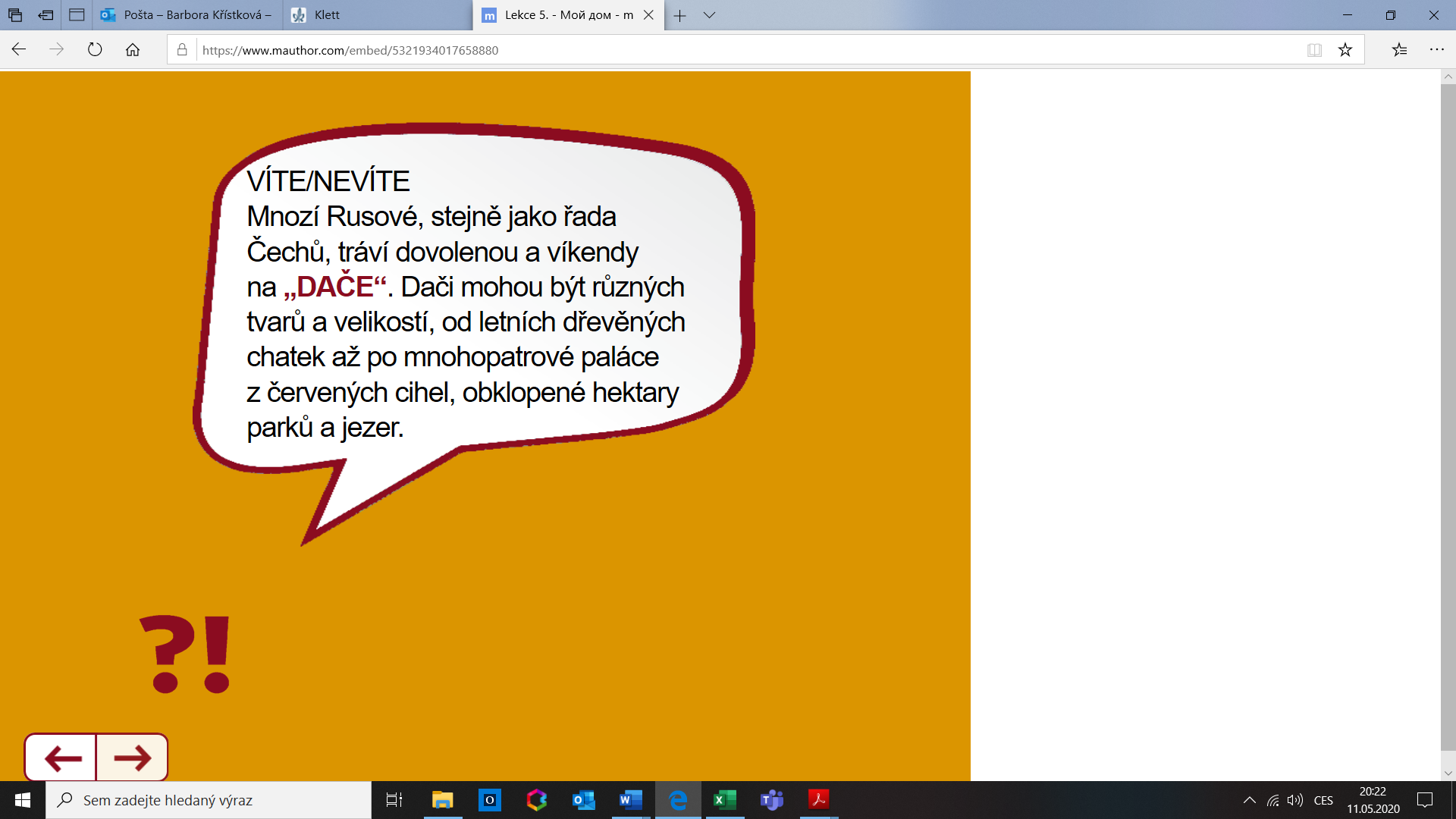 Pak vyber pracovní sešit – strana 61-62 – cvičení 8A/8B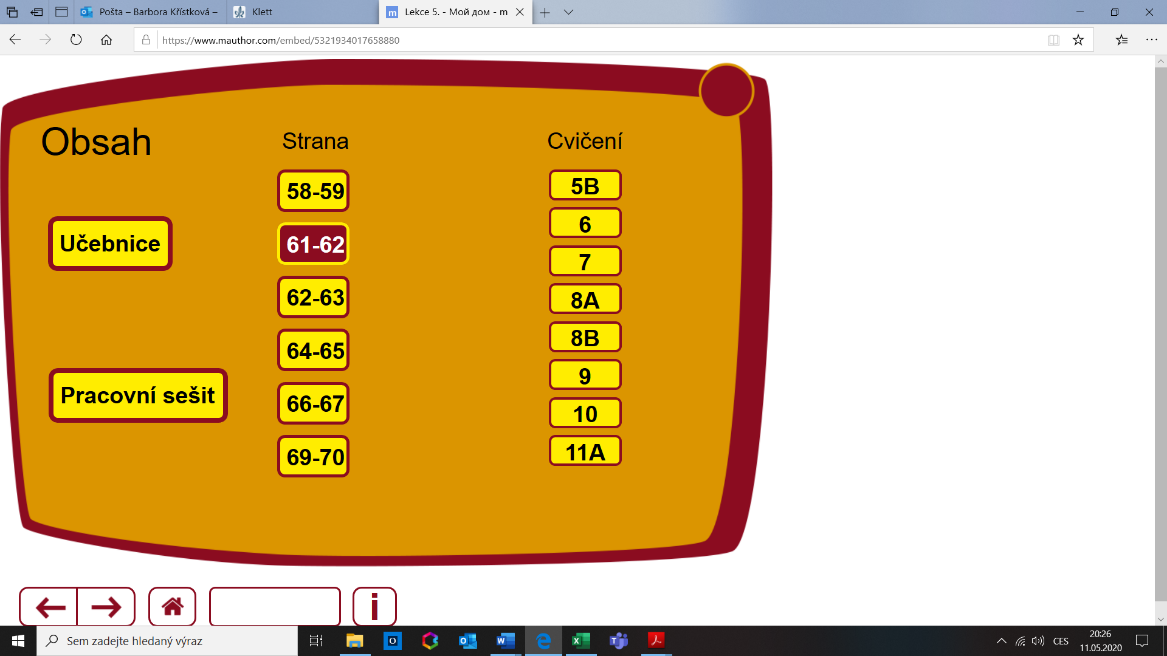 Vlevo nahoře pak už jen spustíš nahrávku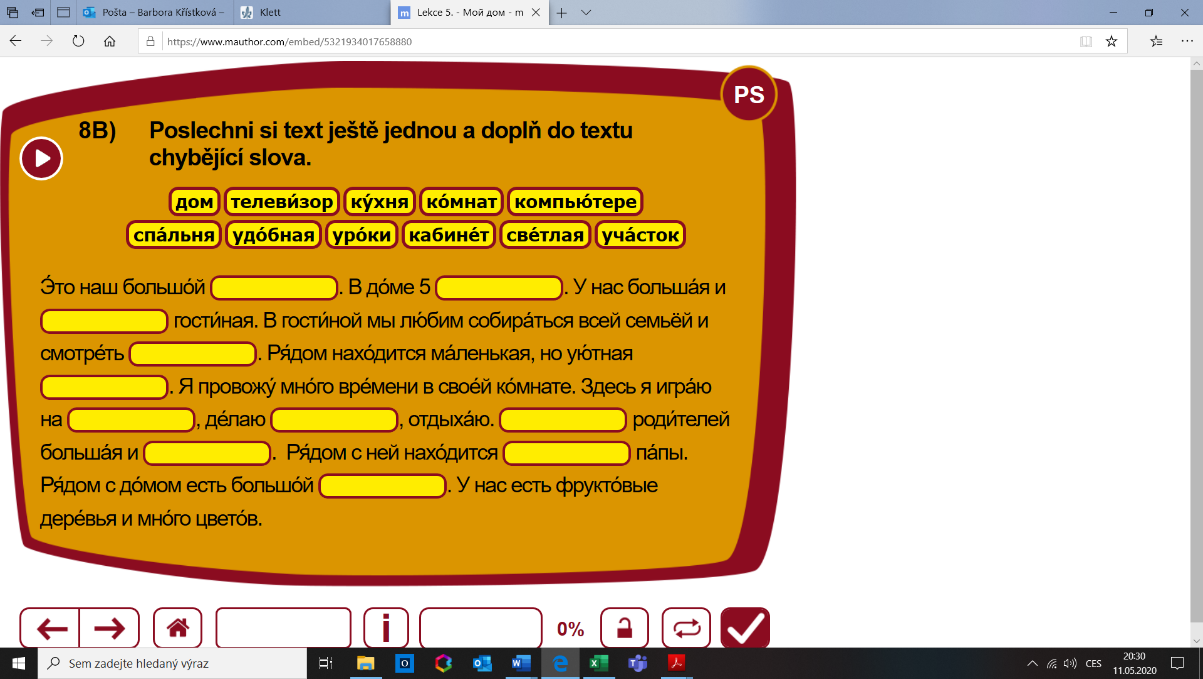 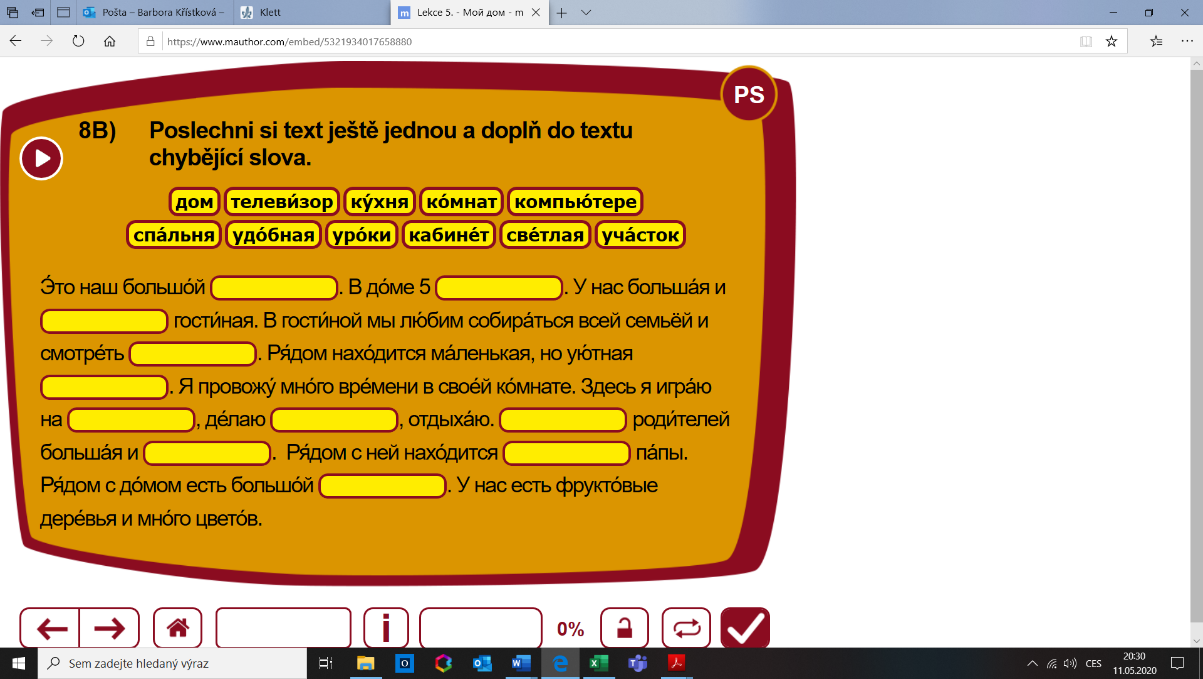 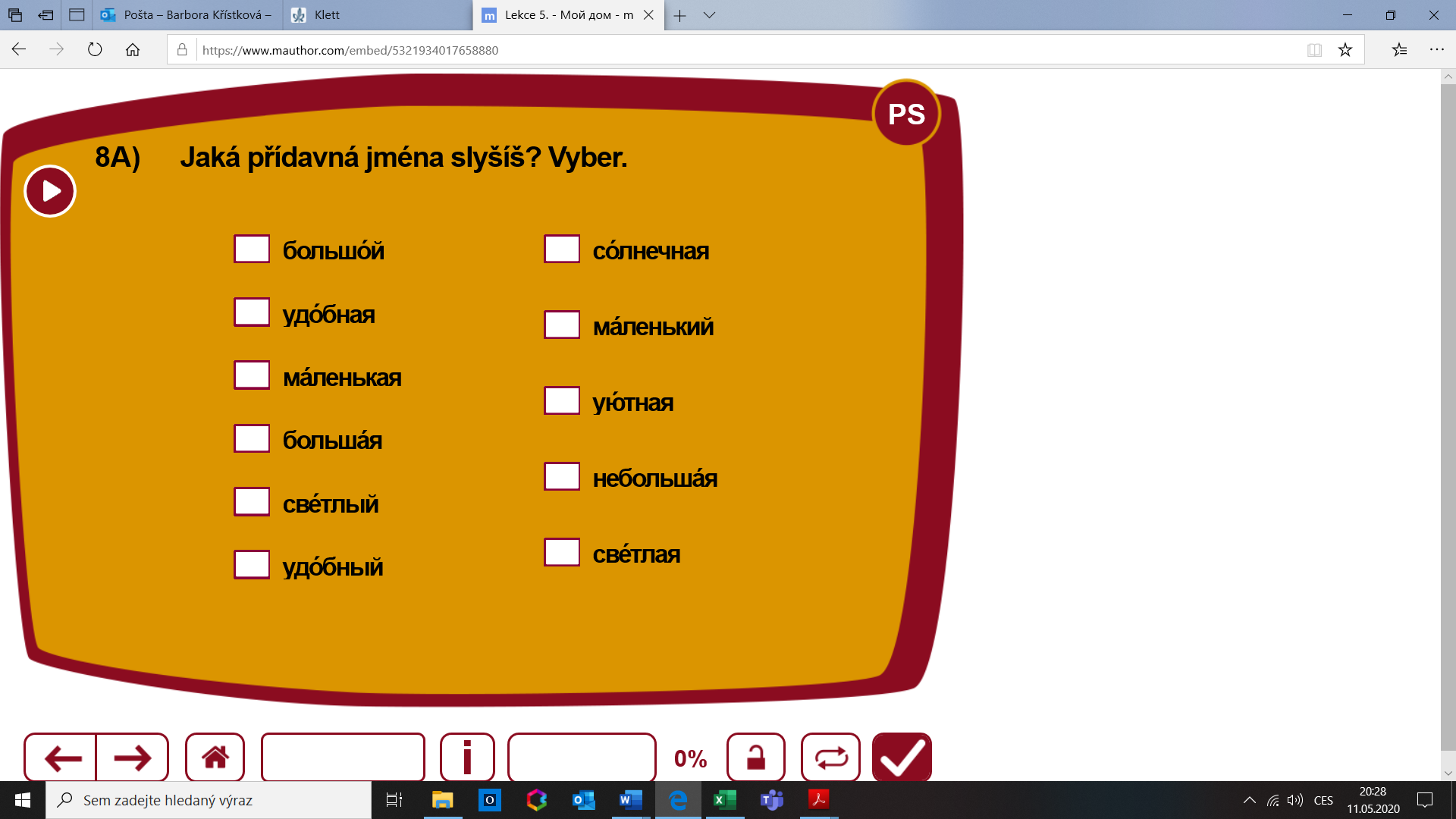 